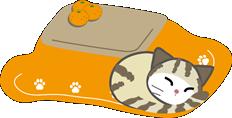 「事例検討会」※平成３１年度（令和元年度）　第２回相談支援フォローアップ研修です。『研修目的』近年介護分野と障がい分野が現場で協働することが増えてきています。共通の「ケアマネジメント」という技法を活用する介護支援専門員と相談支援専門員はより質の高いケアプランやサービス等利用計画作成が求められています。今年度２回目の介護保険分野と障がい福祉分野がお互いの事を知りながら学び合うコラボ研修会では、野中式の事例検討を通して、日々の業務の振り返り、お互いの視点や役割の違いについて共通認識を高め、今後の支援に活かすことを目的として開催いたします。『内容』	日時：令和元年１２月１２日（木）13：30　～　16：00　(受付13：00～ )場所：北斗市総合文化センター　かなでーる　２階　中会議室（北斗市中野通2丁目13番1号）参加費用：無料定員：50名　※定員を超える場合には調整させて頂く場合がございます。ご了承ください。応募締切：令和元年１１月２８日（木）　　　　　　　裏面の申込用紙に必要事項記入し FAXまたはメール にてお申し込みください。お問い合わせ先・申込先渡島圏域障がい者総合相談支援センターめい　　TEL：0138-47-3046　FAX：0138-47-3058　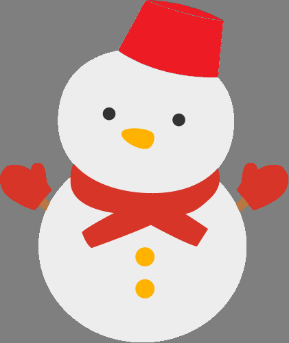 E-mail：mei-osima@yuai.jp「事例検討会」送信月日：　　　　月　　　　　日　　申　　込　　用　　紙ＦＡＸ：0138-47-3046　　E-mail：mei-osima@yuai.jp　　※ＦＡＸかメールでお申し込みください。　　申込〆切　令和元年11月28日（木）　　必要事項を下の欄にご記入ください。ご連絡先を下の欄にご記入ください。応募締切：令和元年11月２８日（木）事務局記入欄　　　　　　　　　　　　様□お申し込みを受け付けました。□申し訳ございません。以下の通り調整させていただきます。ご協力よろしくお願い致します。令和元年　　月　　　日　　　　　渡島圏域障がい者総合相談支援センター　めい職名名前野中式事例検討会の経験役割の希望有　・　無進行 ・ 板書有　・　無進行 ・ 板書有　・　無進行 ・ 板書有　・　無進行 ・ 板書事業所名電話ＦＡＸメール